NOMINATION FORM FOR LOCAL 70 Unit Rep – 2021.                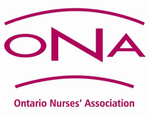  (3 year term starting Jan 2021)Email form to: jenlocal70@gmail.com   I nominate__________________________________________ for the position of unit rep.                                      Please print candidate’s nameSigned ________________________________________            		__________________________________________		Signature of NOMINATOR				             print name Home Phone #_________________________________		 	__________________________________________
									 ONA number			
Home Email_____________________________________ Signed ____________________________________                                             ______________________________________		Signature of SECONDER				                 print name Home Phone #__________________________________                                        ______________________________________                                                                                                                                                                                      ONA numberHome Email______________________________________Nomination Accepted by:_______	________________________________			_________________________________________________		Signature of NOMINEE				print name                                                          ONA #Unit/Site __________________________Ext ___________Home Phone # ______________________   Address _______________________________________________e-mail-home ____________________________ 